Candidato/aCurriculum VitaeCasellario GiudizialeGerardo LamannaFileFileFrancesco Rizzo FileFileAlessia De CesareFileFileFrancesco Squillante FileFileCosimina CennamoFileFileRoberto GrassoFileFilePietro MazziniFileFileMichael AvalloneFileFileSimona BolcinaFileFileSimone CalabreseFileFileMaria ChiellaFileFileLaura CiciaFileFileDaniela CobuccioFileFileConcetta Di CosimoFileFileSara Di PalmaFileFileDeborah FabbianoFileFileAnnarita GargiuloFileFileAttilio GarofaloFileFileAmedeo GiordanoFileFileLuca OlivaFileFileRita PendinoFileFileEmmanuel PiliFileFileLoredana RussoFileFileRaffaella StanzioneFileFile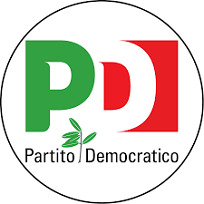 